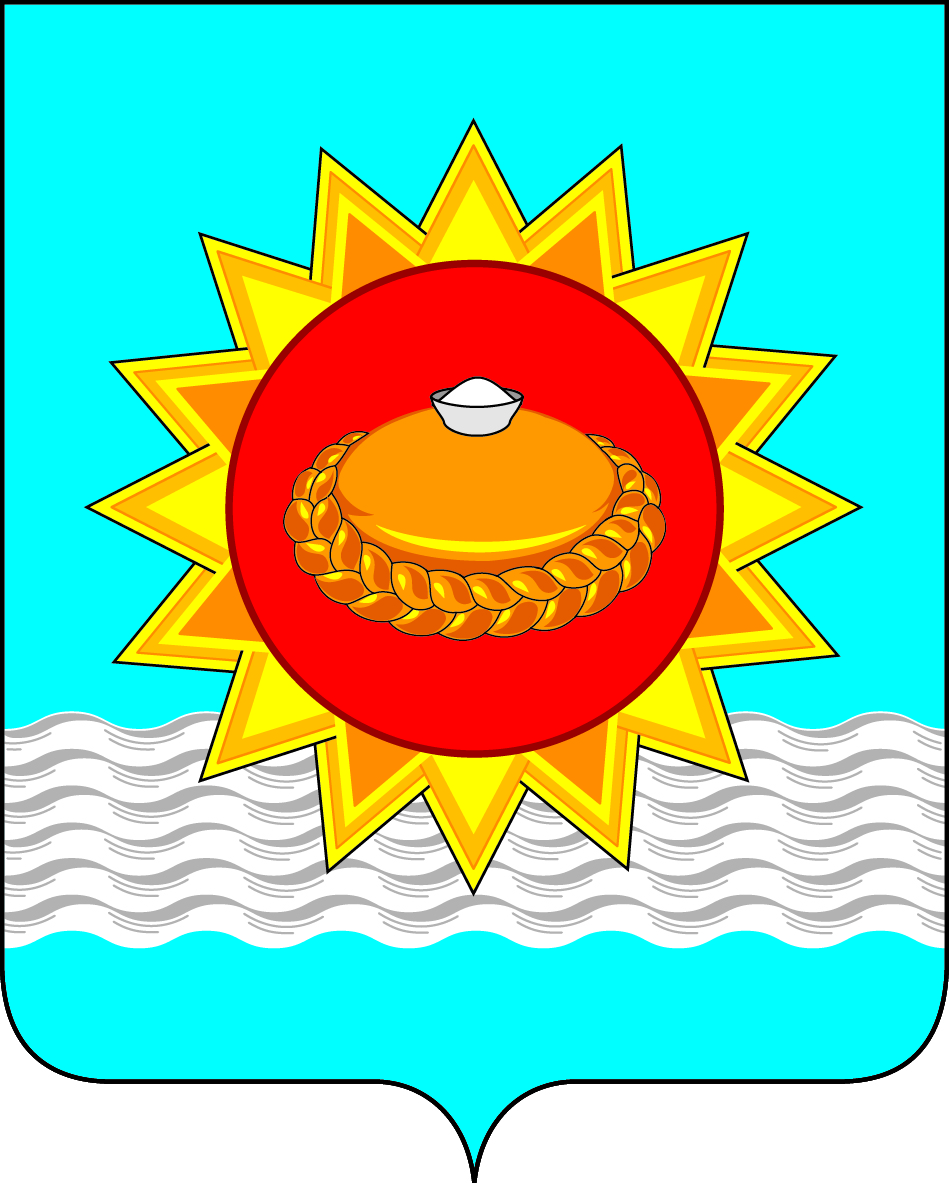 АДМИНИСТРАЦИЯ городского поселения Белореченского муниципального образования665479, Иркутская область, Усольский район, р.п. Белореченский, 100-В, тел./факс  (839543) 25-5-00, 25-3-01, E-mail: belorechenskoe@mail.ruОКПО 02818733, ОГРН 1053819034378, ИНН 3819015943/КПП385101001Мониторинг годовых отчетов муниципальных программ (подпрограмм) Белореченского муниципального образования за 2019 годВ соответствии с пунктом 6.1. Порядка принятия решений о разработке, формирования, реализации муниципальных программ, а также проведения оценки эффективности реализации муниципальных программ Белореченского муниципального образования, утвержденным Постановлением администрации от 11 октября 2017 года № 593 (далее по тексту – Порядок), ответственный исполнитель предоставляет годовой отчет и сводный годовой доклад о ходе реализации и оценке эффективности реализации муниципальных программ (подпрограмм) по формам, в целях оперативного контроля, главному специалисту по внутреннему финансовому контролю администрации Белореченского муниципального образования. В соответствии с Порядком и на основании предоставленных ответственными исполнителями муниципальных программ (подпрограмм) годовых отчетов за 2019 год главным специалистом по внутреннему финансовому контролю проведен мониторинг реализации муниципальных программ.Анализ эффективности муниципальных программ (подпрограмм) на территории Белореченского муниципального образования приведен в Приложении 1. Постановлением администрации городского поселения Белореченского муниципального образования от 02 ноября 2018 года № 725 утвержден Перечень муниципальных программ (подпрограмм) городского поселения Белореченского муниципального образования, в который входит 6 муниципальных программ. В расходах бюджета были профинансированы мероприятия по 7 муниципальным программам, в том числе по 14 подпрограммам. Доля расходов, реализуемых в разрезе муниципальных программ составила 99,07 % в общих расходах бюджета (включая средства из вышестоящих бюджетов Российской Федерации) В соответствии с формой 10 Порядка ответственными исполнителями муниципальных программ предоставлены сведения о достижении целевых индикаторов, показателей муниципальной программы и отчет об использовании бюджетных ассигнований бюджета Белореченского муниципального образвания на реализацию муниципальной программы по форме 12 Порядка. Не во всех отчетах предоставлен перечень выполненных и невыполненных мероприятий подпрограмм и отдельных мероприятий. Не указаны причины невыполнения мероприятий подпрограмм, установленные планом реализации муниципальной программы на очередной финансовый год.Не всеми ответственными исполнителями муниципальных программ (подпрограмм) при отклонении плановых значений реализации муниципальной программы (подпрограммы), оказывающих негативное влияние на достижение целевых показателей в годовые отчеты включены предложения по дальнейшей реализации муниципальной программы (подпрограммы).Критериями оценки эффективности реализации муниципальных программ (подпрограмм) являются:- фактическое достижение цели муниципальной программы;- степень соответствия запланированному уровню затрат и эффективности использования средств бюджета и внебюджетных средств в отчетном периоде.Проведенный мониторинг муниципальных программ показал, что не по всем муниципальным программам запланированные мероприятия выполнены в полном объеме, по информации ответственных исполнителей муниципальных программ (подпрограмм), это связано с недостаточным финансированием или отсутствием финансирования.Достигнуты плановые значения ожидаемых конечных результатов, целевых показателей (индикаторов) по следующим муниципальным программам (подпрограммам):- муниципальная программа «Формирование современной городской среды Белореченского муниципального образования на 2018-2024 годы»;- подпрограмма «Энергосбережение и повышение энергетической эффективности на территории городского поселения Белореченского муниципального образования на 2018 – 2022 годы»;- подпрограмма «Развитие физической культуры и спорта Белореченского муниципального образования на 2018-2022 годы»;- подпрограмма «Поддержка ветеранов, ветеранского движения и незащищенных слоев населения» на 2018-2022 годы;- подпрограмма «Повышение эффективности бюджетных расходов» в городском поселении Белореченском муниципальном образовании на 2019-2022 годы. Стоит отметить, что высокая эффективность использования средств бюджета и внебюджетных средств достигнута корректировкой бюджетных ассигнований в течение года, в том числе по причине снижения стоимости реализации мероприятий по итогам проведения конкурсных процедур, аукционов.Наименьший результат по достижению целевых показателей (индикаторов) по следующим муниципальным программам (подпрограммам):- подпрограмма «Благоустройство на территории городского поселения Белореченского муниципального образования на 2018 – 2022 годы»;- подпрограмма «Градостроительство,архитектура, строительство на территории городского поселения Белореченского муниципального образования на 2018 – 2022 годы»;- подпрограмма «Обеспечение безопасности граждан на водных объектах Белореченского муниципального образования» на 2018-2022 годы;- подпрограмма «Поддержка и развитие малого и среднего предпринимательства на территории городского поселения Белореченского МО» на 2019-2022 годы;Целевые показатели муниципальных программ (подпрограмм) не достигнуты:- подпрограмма «Обеспечение комплексных мер противодействия ЧС природного и техногенного характера» на 2018-2022 годы;- подпрограмма «Ремонт и модернизация объектов коммунальной инфраструктуры на территории городского поселения Белореченского муниципального образования на 2018 – 2022 годы»;- муниципальная программа ««Безопасность гидротехнического сооружения, расположенного на озере Мальтинское с. Мальта Белореченского муниципального образования Усольского района Иркутской области на 2019-2022 годы».Фактическое достижение цели муниципальных программ (подпрограмм) определить невозможно: - подпрограмма «Культура Белореченского муниципального образования» на 2018-2022 годы;- подпрограмма «Молодежь Белореченского муниципального образования» на 2018- 2022 годы.Это связано с тем, что в отчете целевые индикаторы не соответствуют индикаторам, которые указаны в утвержденных муниципальных подпрограммах.При этом полученные результаты не в полной мере отражают реальную ситуацию. В большей степени это связано с отсутствием логической взаимосвязи между целями, задачами муниципальных программ (подпрограмм) и комплексом мероприятий, системой целевых показателей (индикаторов) и их значений. Так, по ряду муниципальных программ (подпрограмм) нарушена логическая взаимосвязь мероприятий с целевыми показателями (индикаторами). Так же возникают сложности при оценке степени реализации мероприятий муниципальных программ (подпрограмм) ввиду отсутствия оцифрованных результатов. В некоторых муниципальных программах (подпрограммах) присутствуют показатели, целевые и фактические значения по которым равны «0», что свидетельствует об отсутствии поставленных целей и задач на решение которых направлена муниципальная программа. Кроме того, наименования целей, задач, мероприятий ряда муниципальных программ (подпрограмм) абстрактны, неизмеримы, требуют дополнительных разъяснений, что не позволяет в полной мере оценить степень достижения цели, решения задач, выполнения мероприятий. Таким образом, отсутствие логической связи, системности не только искажает оценку эффективности муниципальных программ (подпрограмм), но может негативно отражаться на ходе ее реализации. При этом, этап планирования и разработки муниципальных программ (подпрограмм) является важной частью программно-целевого управления расходами бюджета Белореченского муниципального образования. Учитывая вышеизложенное ответственным исполнителям муниципальных программ (подпрограмм) рекомендовано разработать новые муниципальные программы (подпрограммы), которые будут содержать развернутые формулировки целей и задач муниципальных программ (подпрограмм), целевые индикаторы, показатели муниципальных программ (подпрограмм) с расшифровкой плановых значений по годам их реализации. Также необходимо сформировать (пересмотреть) целевые индикаторы муниципальных программ (подпрограмм), характеризующие достижение целей и решение задач.Вместе с тем, работа по совершенствованию муниципальных программ, внедрению современных методов их формирования и оценки эффективности их реализации должна быть продолжена в Администрации городского поселения Белореченского муниципального образования.Главный специалистпо внутреннемуфинансовому контролю                                              Е.А. ЛогошПриложение 1Анализ оценки эффективности муниципальных программ на территории Белореченского муниципального образования№ п/пНаименование муниципальной программы (подпрограммы)Расчет критериев оценки эффективности реализации муниципальной программыРасчет критериев оценки эффективности реализации муниципальной программыРасчет критериев оценки эффективности реализации муниципальной программыРасчет критериев оценки эффективности реализации муниципальной программыРасчет критериев оценки эффективности реализации муниципальной программыРасчет критериев оценки эффективности реализации муниципальной программы№ п/пНаименование муниципальной программы (подпрограммы)Фактическое достижение цели муниципальной программы (%, среднее значение по всем целевым показателям)Расходы бюджета Белоречеснкого МО на реализацию муниципальной программы (подпрограммы), руб.Расходы бюджета Белоречеснкого МО на реализацию муниципальной программы (подпрограммы), руб.Степень соответствия запланированному уровню затрат и эффективности использования средств бюджета и внебюджетных средств (%)Обоснования отклонений значений целевого индикатора, показателя на конец отчетного года (при наличии)Рекомендации№ п/пНаименование муниципальной программы (подпрограммы)Фактическое достижение цели муниципальной программы (%, среднее значение по всем целевым показателям)План ФактСтепень соответствия запланированному уровню затрат и эффективности использования средств бюджета и внебюджетных средств (%)Обоснования отклонений значений целевого индикатора, показателя на конец отчетного года (при наличии)Рекомендации1.Программа «Совершенствование механизмов управления экономическим развитием на территории Белореченского муниципального образования» на 2019-2022 годыПрограмма «Совершенствование механизмов управления экономическим развитием на территории Белореченского муниципального образования» на 2019-2022 годыПрограмма «Совершенствование механизмов управления экономическим развитием на территории Белореченского муниципального образования» на 2019-2022 годыПрограмма «Совершенствование механизмов управления экономическим развитием на территории Белореченского муниципального образования» на 2019-2022 годыПрограмма «Совершенствование механизмов управления экономическим развитием на территории Белореченского муниципального образования» на 2019-2022 годыПрограмма «Совершенствование механизмов управления экономическим развитием на территории Белореченского муниципального образования» на 2019-2022 годыПрограмма «Совершенствование механизмов управления экономическим развитием на территории Белореченского муниципального образования» на 2019-2022 годы1.Подпрограмма «Обеспечение деятельности главы городского поселения Белореченского МО» на 2019-2022 годыЦелевой индикатор муниципальной подпрограммы не подтверждает достижения поставленной цели.1 913 416,221 813 916,2294,8Ответственным исполнителям муниципальной программы, подпрограммы рекомендовано разработать новую муниципальную программу, которая будет содержать развернутые формулировки целей и задач муниципальной программы, целевые индикаторы, показатели муниципальной программы с расшифровкой плановых значений по годам ее реализации. Также необходимо сформировать (пересмотреть) целевые индикаторы муниципальной программы, характеризующие достижение целей и решение задач.1.Подпрограмма «Обеспечение деятельности администрации городского поселения Белореченского МО» на 2019-2022 годыЦелевой индикатор муниципальной подпрограммы не подтверждает достижения поставленной цели.26 247 397,1525937 727,6198,82Ответственным исполнителям муниципальной программы, подпрограммы рекомендовано разработать новую муниципальную программу, которая будет содержать развернутые формулировки целей и задач муниципальной программы, целевые индикаторы, показатели муниципальной программы с расшифровкой плановых значений по годам ее реализации. Также необходимо сформировать (пересмотреть) целевые индикаторы муниципальной программы, характеризующие достижение целей и решение задач.1.Подпрограмма «Управление муниципальным имуществом» на 2019-2022 годы.122,56127 121,7283 093,3365,37 (Низкая эффективность использования средств муниципальной подпрограммы обусловлена тем, что в 2019 году было перераспределение средств подпрограммы на цели других муниципальных программ)Высокое значение показателя обусловлено тем, что в 2019 году была принята муниципальная программа «Обеспечение устойчивого сокращения непригодного для проживания жилищного фонда в Белореченском МО» (переселение граждан) и оказана имущественная поддержка путем передачи муниципального имущества во владение и пользование субъектам малого и среднего предпринимательства.1.Подпрограмма «Повышение эффективности бюджетных расходов» в городском поселении Белореченском МО на 2019-2022 годы. 122,5  106 400,0106 400,0100 (Высокая эффективность достигнута за счет неоднократных корректировок бюджетных ассигнований в течении года).1.Подпрограмма «Поддержка и развитие малого и среднего предпринимательства на территории городского поселения Белореченского МО» на 2019-2022 годы.69,6500-В 2019 году субсидии субъектам малого и среднего предпринимательства, расположенным на территории городского поселения Белореченского муниципального образования не предоставлялись ввиду отсутствия финансирования.При разработке программы на очередной финансовый период опираться на прогноз уровня доходов бюджета. Рассмотреть вопрос исключения из подпрограммы мероприятий, которые снижают эффективность реализации муниципальной подпрограммы.2. Муниципальная программа «Безопасность на территории Белореченского МО на 2018-2022 годы»Муниципальная программа «Безопасность на территории Белореченского МО на 2018-2022 годы»Муниципальная программа «Безопасность на территории Белореченского МО на 2018-2022 годы»Муниципальная программа «Безопасность на территории Белореченского МО на 2018-2022 годы»Муниципальная программа «Безопасность на территории Белореченского МО на 2018-2022 годы»Муниципальная программа «Безопасность на территории Белореченского МО на 2018-2022 годы»Муниципальная программа «Безопасность на территории Белореченского МО на 2018-2022 годы»2. Подпрограмма «Обеспечение комплексных мер противодействия ЧС природного и техногенного характера» на 2018-2022 годы.0504 200,0334 100,066,26 (Низкая эффективность использования средств муниципальной подпрограммы обусловлена тем, что в 2019 году было перераспределение средств подпрограммы на цели других муниципальных программ).Целевые индикаторы муниципальной подпрограммы не характеризуют достижение целей, и показателей, характеризующие решение задач муниципальной подпрограммы.Ответственным исполнителям муниципальной программы, подпрограммы рекомендовано разработать новую муниципальную программу, которая будет содержать развернутые формулировки целей и задач муниципальной программы, целевые индикаторы, показатели муниципальной программы с расшифровкой плановых значений по годам ее реализации. Также необходимо сформировать (пересмотреть) целевые индикаторы муниципальной программы, характеризующие достижение целей  и решение задач.2. Подпрограмма «Профилактика экстремизма и терроризма в Белореченском МО» на 2018-2022 годы10000-Ответственным исполнителям муниципальной программы, подпрограммы рекомендовано разработать новую муниципальную программу, которая будет содержать развернутые формулировки целей и задач муниципальной программы, целевые индикаторы, показатели муниципальной программы с расшифровкой плановых значений по годам ее реализации. Также необходимо сформировать (пересмотреть) целевые индикаторы муниципальной программы, характеризующие достижение целей  и решение задач.2. Подпрограмма «Обеспечение безопасности граждан на водных объектах Белореченского муниципального образования» на 2018-2022 годы48,8300-Целевые индикаторы муниципальной подпрограммы не характеризуют достижение целей, и показателей, характеризующие решение задач муниципальной подпрограммы.Ответственным исполнителям муниципальной программы, подпрограммы рекомендовано разработать новую муниципальную программу, которая будет содержать развернутые формулировки целей и задач муниципальной программы, целевые индикаторы, показатели муниципальной программы с расшифровкой плановых значений по годам ее реализации. Также необходимо сформировать (пересмотреть) целевые индикаторы муниципальной программы, характеризующие достижение целей  и решение задач.3.Муниципальная программа «Работа с населением» на 2018-2022 годыМуниципальная программа «Работа с населением» на 2018-2022 годыМуниципальная программа «Работа с населением» на 2018-2022 годыМуниципальная программа «Работа с населением» на 2018-2022 годыМуниципальная программа «Работа с населением» на 2018-2022 годыМуниципальная программа «Работа с населением» на 2018-2022 годыМуниципальная программа «Работа с населением» на 2018-2022 годыПодпрограмма «Поддержка ветеранов, ветеранского движения и незащищенных слоев населения» на 2018-2022 годы97,251 698 604,451 636 707,4596,36 (высокая эффективность достигнута за счет неоднократных корректировок бюджетных ассигнований в течении года)Подпрограмма «Молодежь Белореченского муниципального образования» на 2018- 2022 годыВ отчете целевые индикаторы не соответствуют индикаторам, которые указаны муниципальной подпрограмме. Фактическое достижение цели определить невозможно. 1 378 996,55915 312,9366,38 (Низкая эффективность использования средств муниципальной подпрограммы обусловлена тем, что в 2019 году было перераспределение средств подпрограммы на цели других муниципальных программ).Целевые индикаторы муниципальной подпрограммы не характеризуют достижение целей, и показателей, характеризующие решение задач муниципальной подпрограммы.Ответственным исполнителям муниципальной программы, подпрограммы рекомендовано разработать новую муниципальную программу, которая будет содержать развернутые формулировки целей и задач муниципальной программы, целевые индикаторы, показатели муниципальной программы с расшифровкой плановых значений по годам ее реализации. Также необходимо сформировать (пересмотреть) целевые индикаторы муниципальной программы, характеризующие достижение целей и решение задач.Подпрограмма «Организация библиотечного обслуживания в Белореченском муниципальном образовании» на 2018 – 2022 годы84,61 (В отчете целевые индикаторы не соответствуют индикатором, которые указаны в паспорте муниципальной подпрограммы)3 281 550, 03 281 550, 0100 (высокая эффективность достигнута за счет неоднократных корректировок бюджетных ассигнований в течении года)Подпрограмма «Развитие физической культуры и спорта Белореченского муниципального образования на 2018-2022 годы»180,659 986 051,879 986 051,87100 (высокая эффективность достигнута за счет неоднократных корректировок бюджетных ассигнований в течении года).Подпрограмма «Культура Белореченского муниципального образования» на 2018-2022 годыВ отчете целевые индикаторы не соответствуют индикаторам, которые указаны в утвержденной муниципальной подпрограмме. Фактическое достижение цели определить невозможно.7 472 969,857 472 969,85100 (высокая эффективность достигнута за счет неоднократных корректировок бюджетных ассигнований в течении года).Ответственным исполнителям муниципальной программы, подпрограммы рекомендовано разработать новую муниципальную программу, которая будет содержать развернутые формулировки целей и задач муниципальной программы, целевые индикаторы, показатели муниципальной программы с расшифровкой плановых значений по годам ее реализации. Также необходимо сформировать (пересмотреть) целевые индикаторы муниципальной программы, характеризующие достижение целей и решение задач.4.Муниципальная программа «Муниципальное хозяйство на территории Белореченского МО» на 2018-2022 годыМуниципальная программа «Муниципальное хозяйство на территории Белореченского МО» на 2018-2022 годыМуниципальная программа «Муниципальное хозяйство на территории Белореченского МО» на 2018-2022 годыМуниципальная программа «Муниципальное хозяйство на территории Белореченского МО» на 2018-2022 годыМуниципальная программа «Муниципальное хозяйство на территории Белореченского МО» на 2018-2022 годыМуниципальная программа «Муниципальное хозяйство на территории Белореченского МО» на 2018-2022 годыМуниципальная программа «Муниципальное хозяйство на территории Белореченского МО» на 2018-2022 годы4.Подпрограмма «Градостроительство,архитектура, строительство на территории городского поселения Белореченского муниципального образования на 2018 – 2022 годы»33,332 977 800,0476 300,016 (Низкая эффективность использования средств бюджета и внебюджетных средств из-за перенесения исполнения контракта по разработке проектной документации строительства бассейна (следовательно, и оплаты работ по контракту) на следующий финансовый год).Перераспределение средств подпрограммы, перенесение исполнения контракта по разработке проектной документации на следующий финансовый год.4.Подпрограмма «Ремонт и модернизация объектов коммунальной инфраструктуры на территории городского поселения Белореченского муниципального образования на 2018 – 2022 годы»0147 100,0 147 100,0100 (Данная эффективность достигнута корректировкой бюджетных ассигнований в течение года).Цели подпрограммы не достигаются из-за перераспределения финансовых средств для целей других муниципальных программ. Ответственным исполнителям подпрограммы необходимо сформировать (пересмотреть) целевые индикаторы муниципальной программы, характеризующие достижение целей и решение задач.4.Подпрограмма «Энергосбережение и повышение энергетической эффективности на территории городского поселения Белореченского муниципального образования на 2018 – 2022 годы»100232 200,0232 200,0100 (Высокая эффективность достигнута корректировкой бюджетных ассигнований в течение года, в том числе по причине снижения стоимости реализации мероприятия по итогам проведения конкурсной процедуры).4.Подпрограмма «Благоустройство на территории городского поселения Белореченского муниципального образования на 2018 – 2022 годы»61,814 849 000,014 849 600,099,99 (Высокая эффективность достигнута за счет корректировки бюджетных ассигнований в течение года). При продлении подпрограммы, либо принятии новой подпрограммы в данном направлении следует принимать показатели (индикаторы) напрямую отражающие результаты каждого года реализации подпрограммы. Это позволит рассматривать их достижение за конкретный отчетный период. Нарастающий итог не позволяет оценить достигнутые результаты конкретного периода без учета предыдущих лет/периодов. Также следует пересмотреть индикатор «количество укомплектованных детских спортивных и игровых площадок, вновь созданных игровых и спортивных площадок», подобные цели предусмотрены муниципальной программой «Формирование современной городской среды Белореченского муниципального образования на 2018-2024 годы».5.Муниципальная программа «Формирование современной городской среды Белореченского муниципального образования на 2018-2024 годы»Муниципальная программа «Формирование современной городской среды Белореченского муниципального образования на 2018-2024 годы»Муниципальная программа «Формирование современной городской среды Белореченского муниципального образования на 2018-2024 годы»Муниципальная программа «Формирование современной городской среды Белореченского муниципального образования на 2018-2024 годы»Муниципальная программа «Формирование современной городской среды Белореченского муниципального образования на 2018-2024 годы»Муниципальная программа «Формирование современной городской среды Белореченского муниципального образования на 2018-2024 годы»Муниципальная программа «Формирование современной городской среды Белореченского муниципального образования на 2018-2024 годы»1003 149 400,03 149 400,0100 (Финансирование программы очевидно выше на конец отчетного года по отношению к средствам, запланированным на начало отчетного года. Это объясняется тем, что на начало отчетного года подпрограмма финансируется лишь средствами местного бюджета, в течение года дополняют финансирование средства, предоставленные из областного бюджета, в виде субсидии в целях софинансирования расходных обязательств муниципальных образований Иркутской области на поддержку муниципальных программ формирования современной городской среды).6.Муниципальная программа «Обеспечение устойчивого сокращения непригодного для проживания жилищного фонда в Белореченском муниципальном образовании» на 2019-2024 годыМуниципальная программа «Обеспечение устойчивого сокращения непригодного для проживания жилищного фонда в Белореченском муниципальном образовании» на 2019-2024 годыМуниципальная программа «Обеспечение устойчивого сокращения непригодного для проживания жилищного фонда в Белореченском муниципальном образовании» на 2019-2024 годыМуниципальная программа «Обеспечение устойчивого сокращения непригодного для проживания жилищного фонда в Белореченском муниципальном образовании» на 2019-2024 годыМуниципальная программа «Обеспечение устойчивого сокращения непригодного для проживания жилищного фонда в Белореченском муниципальном образовании» на 2019-2024 годыМуниципальная программа «Обеспечение устойчивого сокращения непригодного для проживания жилищного фонда в Белореченском муниципальном образовании» на 2019-2024 годыМуниципальная программа «Обеспечение устойчивого сокращения непригодного для проживания жилищного фонда в Белореченском муниципальном образовании» на 2019-2024 годы96,8831 413 393,718 063 250,06357,50 (Низкая эффективность использования средств бюджета и внебюджетных средств программы обусловлена тем, что при расчете субсидии руководствовались Приказом Министерства строительства и жилищно-коммунального хозяйства РФ от 19.12.2018 года № 822/пр «О показателях средней рыночной стоимости одного квадратного метра общей площади жилого помещения по субъектам РФ за 1 квартал 2019 года», однако при оценки средней рыночной стоимости одного квадратного метра общей площади жилого помещения по Белореченскому МО выяснилось, что цена одного квадратного метра общей площади ниже, также в связи с ограниченными предложениями на рынке недвижимости в 2019 году по итогам электронного аукциона подведены итоги рассмотрения единственной заявки только 26.12.2019 года, оплата по муниципальному контракту перешла на 2020 год).Ответственным исполнителям муниципальной программы рекомендовано после исполнения мероприятия программы «Ликвидация расселенного многоквартирного дома, признанного аварийным и подлежащим сносу» в 2020 году досрочно прекратить программу, так как цель программы достигнута и решены поставленные задачи раньше окончания срока реализации муниципальной программы.7.Муниципальная программа ««Безопасность гидротехнического сооружения, расположенного на озере Мальтинское с. Мальта Белореченского муниципального образования Усольского района Иркутской области на 2019-2022 годы»Муниципальная программа ««Безопасность гидротехнического сооружения, расположенного на озере Мальтинское с. Мальта Белореченского муниципального образования Усольского района Иркутской области на 2019-2022 годы»Муниципальная программа ««Безопасность гидротехнического сооружения, расположенного на озере Мальтинское с. Мальта Белореченского муниципального образования Усольского района Иркутской области на 2019-2022 годы»Муниципальная программа ««Безопасность гидротехнического сооружения, расположенного на озере Мальтинское с. Мальта Белореченского муниципального образования Усольского района Иркутской области на 2019-2022 годы»Муниципальная программа ««Безопасность гидротехнического сооружения, расположенного на озере Мальтинское с. Мальта Белореченского муниципального образования Усольского района Иркутской области на 2019-2022 годы»Муниципальная программа ««Безопасность гидротехнического сооружения, расположенного на озере Мальтинское с. Мальта Белореченского муниципального образования Усольского района Иркутской области на 2019-2022 годы»Муниципальная программа ««Безопасность гидротехнического сооружения, расположенного на озере Мальтинское с. Мальта Белореченского муниципального образования Усольского района Иркутской области на 2019-2022 годы»0120 000,085 000,070,83 (Низкая эффективность использования средств муниципальной программы обусловлена тем, что в 2019 году было перераспределение средств подпрограммы на цели других муниципальных программ).Ответственным исполнителям муниципальной программы, подпрограммы рекомендовано разработать новую муниципальную программу, которая будет содержать развернутые формулировки целей и задач муниципальной программы, целевые индикаторы, показатели муниципальной программы с расшифровкой плановых значений по годам ее реализации. Также необходимо сформировать (пересмотреть) целевые индикаторы муниципальной программы, характеризующие достижение целей и решение задач.